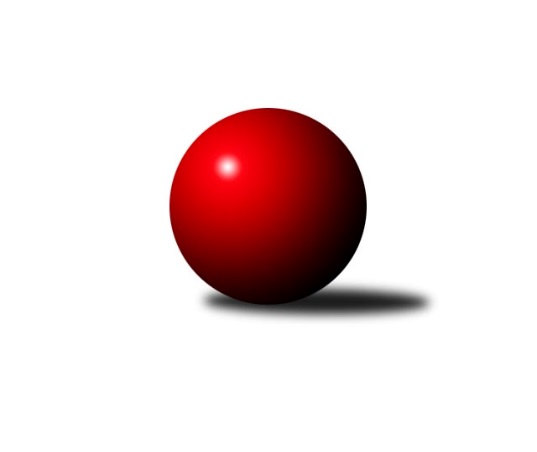 Č.14Ročník 2018/2019	14.2.2019Nejlepšího výkonu v tomto kole: 1648 dosáhlo družstvo: KK Kosmonosy CStředočeský krajský přebor II. třídy 2018/2019Výsledky 14. kolaSouhrnný přehled výsledků:TJ Sokol Kostelec nad Černými lesy C	- TJ Sokol Kostelec nad Černými lesy B	1:5	1539:1592	3.0:5.0	14.2.TJ Sokol Brandýs nad Labem B	- KK Kosmonosy C	2:4	1568:1648	3.0:5.0	14.2.Tabulka družstev:	1.	TJ Sokol Kolín B	11	9	0	2	46.5 : 19.5 	55.5 : 32.5 	 1635	18	2.	KK Kosmonosy C	11	9	0	2	44.0 : 22.0 	53.0 : 35.0 	 1623	18	3.	TJ Sokol Brandýs nad Labem B	11	5	0	6	29.0 : 37.0 	33.0 : 55.0 	 1533	10	4.	TJ Sokol Kostelec nad Černými lesy B	12	3	0	9	28.5 : 43.5 	46.0 : 50.0 	 1562	6	5.	TJ Sokol Kostelec nad Černými lesy C	11	2	0	9	20.0 : 46.0 	36.5 : 51.5 	 1489	4Podrobné výsledky kola:	 TJ Sokol Kostelec nad Černými lesy C	1539	1:5	1592	TJ Sokol Kostelec nad Černými lesy B	Jan Platil	 	 202 	 219 		421 	 2:0 	 391 	 	200 	 191		Kamil Rodinger	Vojtěch Stárek	 	 190 	 205 		395 	 0:2 	 411 	 	205 	 206		Marek Beňo	Jaroslava Soukenková	 	 186 	 194 		380 	 0:2 	 402 	 	192 	 210		Jan Novák	Josef Bouma	 	 191 	 152 		343 	 1:1 	 388 	 	187 	 201		Jaroslav Novákrozhodčí: vedoucí družstevNejlepší výkon utkání: 421 - Jan Platil	 TJ Sokol Brandýs nad Labem B	1568	2:4	1648	KK Kosmonosy C	Lukáš Kotek	 	 213 	 203 		416 	 2:0 	 400 	 	199 	 201		Radek Horák	Pavel Holec	 	 217 	 219 		436 	 1:1 	 406 	 	219 	 187		Jindřiška Boháčková	Pavel Schober	 	 195 	 183 		378 	 0:2 	 404 	 	199 	 205		Luděk Horák	Oldřich Nechvátal	 	 182 	 156 		338 	 0:2 	 438 	 	192 	 246		Zdeněk Bayerrozhodčí: Kotek P.Nejlepší výkon utkání: 438 - Zdeněk BayerPořadí jednotlivců:	jméno hráče	družstvo	celkem	plné	dorážka	chyby	poměr kuž.	Maximum	1.	Josef Mikoláš 	TJ Sokol Kolín B	433.31	293.6	139.8	4.7	4/4	(471)	2.	Radek Horák 	KK Kosmonosy C	421.08	293.1	128.0	5.6	4/4	(461)	3.	Zdeněk Bayer 	KK Kosmonosy C	420.70	287.0	133.7	5.7	3/4	(470)	4.	Jaroslava Soukenková 	TJ Sokol Kostelec nad Černými lesy C	415.46	283.1	132.4	6.1	4/4	(450)	5.	Jaroslav Hanuš 	TJ Sokol Kolín B	410.77	278.3	132.5	7.5	4/4	(446)	6.	Lukáš Kotek 	TJ Sokol Brandýs nad Labem B	409.06	284.1	124.9	6.5	3/4	(429)	7.	Jindřiška Boháčková 	KK Kosmonosy C	408.85	291.9	116.9	7.1	4/4	(436)	8.	Pavel Holoubek 	TJ Sokol Kolín B	405.44	291.6	113.9	8.7	4/4	(428)	9.	Pavel Holec 	TJ Sokol Brandýs nad Labem B	404.71	288.3	116.4	6.7	4/4	(436)	10.	Jan Novák 	TJ Sokol Kostelec nad Černými lesy B	404.52	285.6	118.9	10.0	3/4	(448)	11.	Kamil Rodinger 	TJ Sokol Kostelec nad Černými lesy B	400.52	285.5	115.0	7.9	3/4	(414)	12.	Marek Beňo 	TJ Sokol Kostelec nad Černými lesy B	395.00	282.3	112.7	9.1	4/4	(421)	13.	Martin Bulíček 	TJ Sokol Kostelec nad Černými lesy B	393.68	277.1	116.5	8.9	4/4	(418)	14.	Luděk Horák 	KK Kosmonosy C	392.50	280.4	112.1	8.1	4/4	(404)	15.	Jan Platil 	TJ Sokol Kostelec nad Černými lesy C	388.42	287.5	100.9	11.6	4/4	(421)	16.	Martin Šatava 	TJ Sokol Kostelec nad Černými lesy C	375.67	267.2	108.4	11.5	3/4	(389)	17.	Dana Svobodová 	TJ Sokol Brandýs nad Labem B	373.25	265.8	107.4	11.0	3/4	(400)	18.	Ladislav Dytrych 	KK Kosmonosy C	371.88	263.4	108.5	11.9	4/4	(421)	19.	Oldřich Nechvátal 	TJ Sokol Brandýs nad Labem B	363.57	267.6	96.0	16.8	4/4	(418)	20.	Jaroslav Novák 	TJ Sokol Kostelec nad Černými lesy B	350.42	258.4	92.0	14.5	3/4	(388)	21.	Pavel Schober 	TJ Sokol Brandýs nad Labem B	349.67	250.3	99.3	13.5	3/4	(378)	22.	Vojtěch Stárek 	TJ Sokol Kostelec nad Černými lesy C	318.42	239.4	79.0	19.8	3/4	(397)		Marek Náhlovský 	KK Kosmonosy C	438.50	297.0	141.5	5.3	2/4	(474)		Dalibor Mierva 	TJ Sokol Kolín B	429.00	304.0	125.0	2.5	2/4	(430)		Ladislav Hetcl  st.	TJ Sokol Kolín B	408.50	277.5	131.0	5.0	2/4	(434)		Jonatán Mensatoris 	TJ Sokol Kolín B	405.25	282.5	122.8	8.0	1/4	(438)		Veronika Šatavová 	TJ Sokol Kostelec nad Černými lesy C	402.00	270.0	132.0	7.0	1/4	(402)		Jan Brdíčko 	TJ Sokol Kolín B	395.00	285.0	110.0	6.0	1/4	(395)		Lubomír Mareček 	TJ Sokol Kolín B	393.50	285.5	108.0	10.5	2/4	(414)		Luboš Pithard 	TJ Sokol Brandýs nad Labem B	386.00	271.5	114.5	10.0	2/4	(391)		Ladislav Hetcl  ml.	TJ Sokol Kolín B	380.00	267.0	113.0	8.0	1/4	(380)		Aleš Mouder 	TJ Sokol Kostelec nad Černými lesy B	369.00	268.0	101.0	13.0	2/4	(397)		Pavel Adamec 	KK Kosmonosy C	369.00	283.0	86.0	19.0	1/4	(369)		Zdeněk Pácha 	TJ Sokol Kostelec nad Černými lesy B	366.00	279.0	87.0	15.0	1/4	(366)		Lukáš Vacek 	TJ Sokol Kolín B	364.00	267.0	97.0	11.0	1/4	(364)		Natálie Krupková 	TJ Sokol Kolín B	350.00	253.0	97.0	15.0	1/4	(350)		Antonín Zeman 	TJ Sokol Kostelec nad Černými lesy C	348.50	258.2	90.3	17.8	2/4	(387)		Jan Leinweber 	TJ Sokol Kostelec nad Černými lesy C	347.25	255.8	91.5	15.3	2/4	(387)		Josef Bouma 	TJ Sokol Kostelec nad Černými lesy C	339.50	236.0	103.5	10.5	2/4	(343)Sportovně technické informace:Starty náhradníků:registrační číslo	jméno a příjmení 	datum startu 	družstvo	číslo startu
Hráči dopsaní na soupisku:registrační číslo	jméno a příjmení 	datum startu 	družstvo	Program dalšího kola:15. kolo18.2.2019	po	18:00	TJ Sokol Kolín B - TJ Sokol Brandýs nad Labem B	21.2.2019	čt	17:00	KK Kosmonosy C - TJ Sokol Kostelec nad Černými lesy C				TJ Sokol Kostelec nad Černými lesy B - -- volný los --	Nejlepší šestka kola - absolutněNejlepší šestka kola - absolutněNejlepší šestka kola - absolutněNejlepší šestka kola - absolutněNejlepší šestka kola - dle průměru kuželenNejlepší šestka kola - dle průměru kuželenNejlepší šestka kola - dle průměru kuželenNejlepší šestka kola - dle průměru kuželenNejlepší šestka kola - dle průměru kuželenPočetJménoNázev týmuVýkonPočetJménoNázev týmuPrůměr (%)Výkon6xZdeněk BayerKosmonosy C4385xZdeněk BayerKosmonosy C113.264386xPavel HolecBrandýs nL B4366xPavel HolecBrandýs nL B112.744363xJan PlatilKostelec nČl C4213xJan PlatilKostelec nČl C109.014217xLukáš KotekBrandýs nL B4168xLukáš KotekBrandýs nL B107.574162xMarek BeňoKostelec nČl B4113xMarek BeňoKostelec nČl B106.424114xJindřiška BoháčkováKosmonosy C4064xJindřiška BoháčkováKosmonosy C104.99406